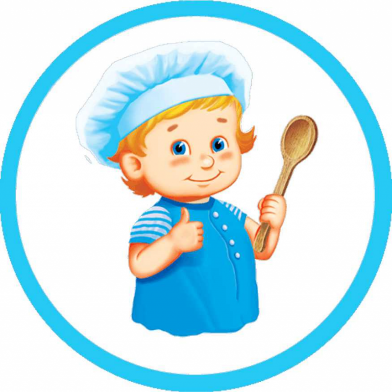  «Меню для         интеллектуалов»     Морковь. Чтобы меньше жаловаться на плохую память, надо больше есть моркови. Избыток карантина в ней не только улучшает зрение, но и стимулирует интенсивность обмена веществ в мозгу. Тарелка тертой моркови, обильно политая растительным нерафинированным маслом, хорошо освежит вашу память. 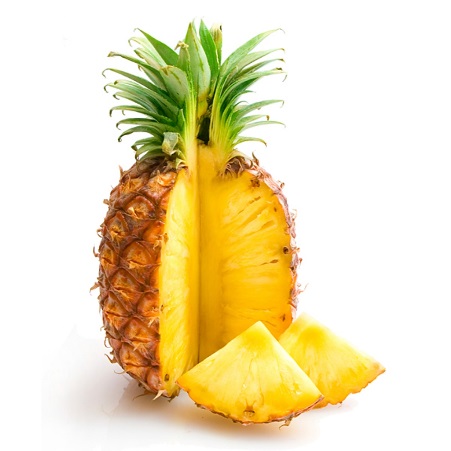 Авокадо. Этот заморский фрукт укрепляет оперативную память. Содержащиеся в нем жирные кислоты способствуют запоминанию информации на непродолжительное время. Запомнил, сдал, забыл.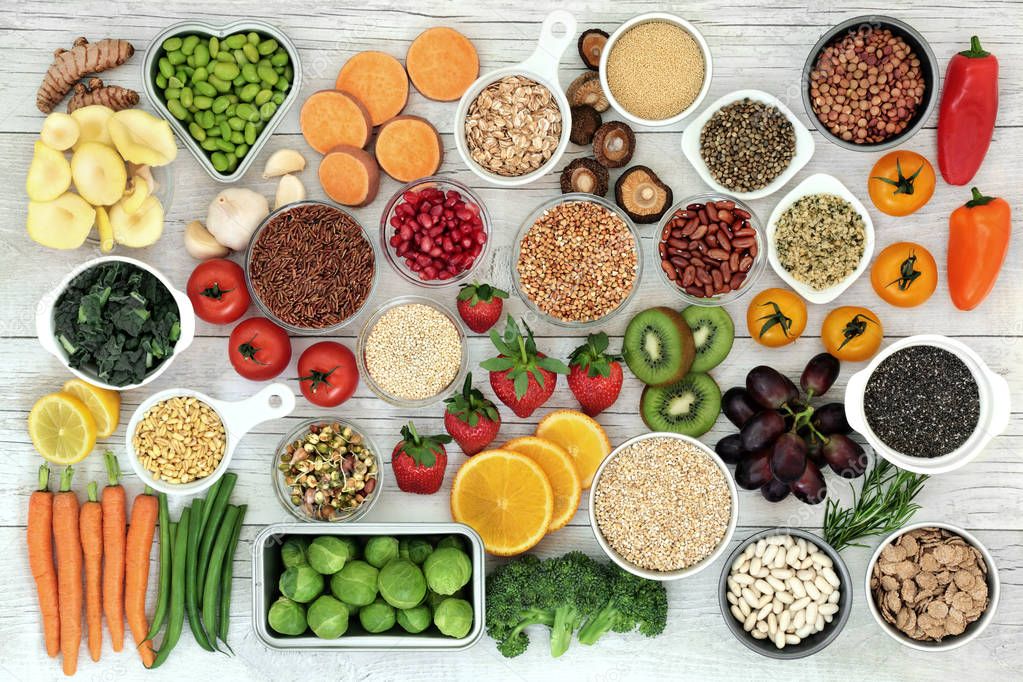 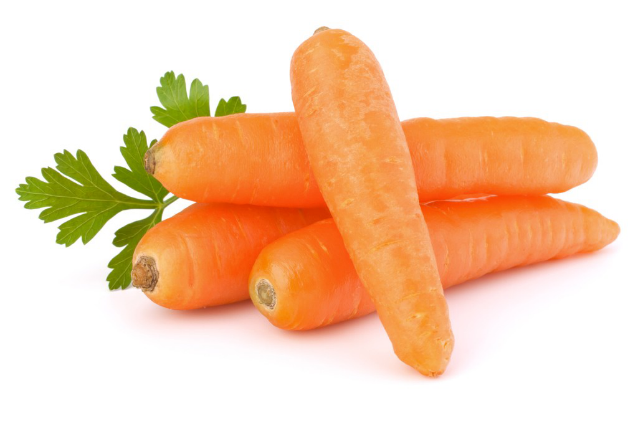 Ананас. Минимум калорий на максимум витамина С в ананасе. Излюбленный фрукт театральных и музыкальных звезд. Именно он позволяет не только прочно, но и надежно запомнить большие объемы текстов и нотных знаков. Выпивайте ежедневно,  в периоды интенсивных нагрузок, по одному стакану ананасового сока. 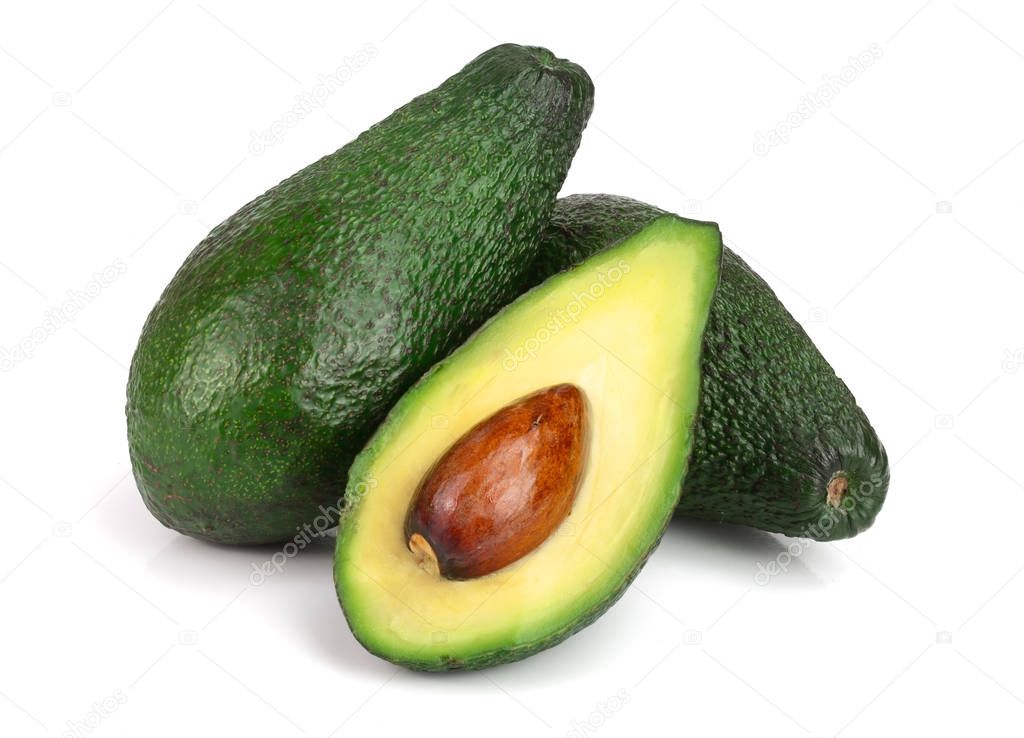      Лук. Стимулирует кроветворный процесс и улучшает снабжение головного мозга кислородом. Половина луковицы в день гарантировано снимает усталость и стимулирует внимание при переутомлении. Несколько стрелок  зеленого лука дополнительно принесут в организм целый комплекс необходимых особенно в зимне-осенний период витаминов и микроэлементов.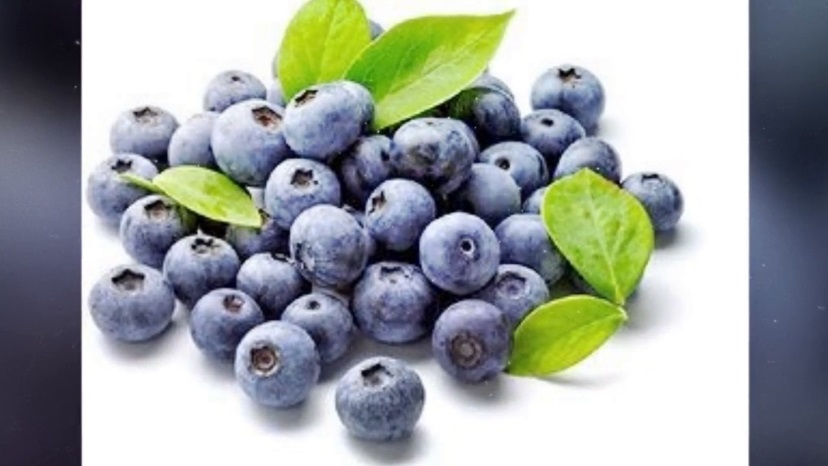           Инжир. Содержащееся в нем вещество по составу близко аспирину. Оно, вместе с эфирными маслами, разжижает и обогащает кровь. За счет этого мозг интенсивнее насыщается кислородом. 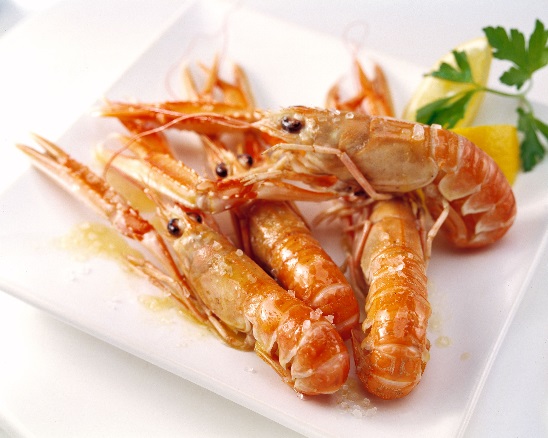  Киви. «Витаминная бомба». 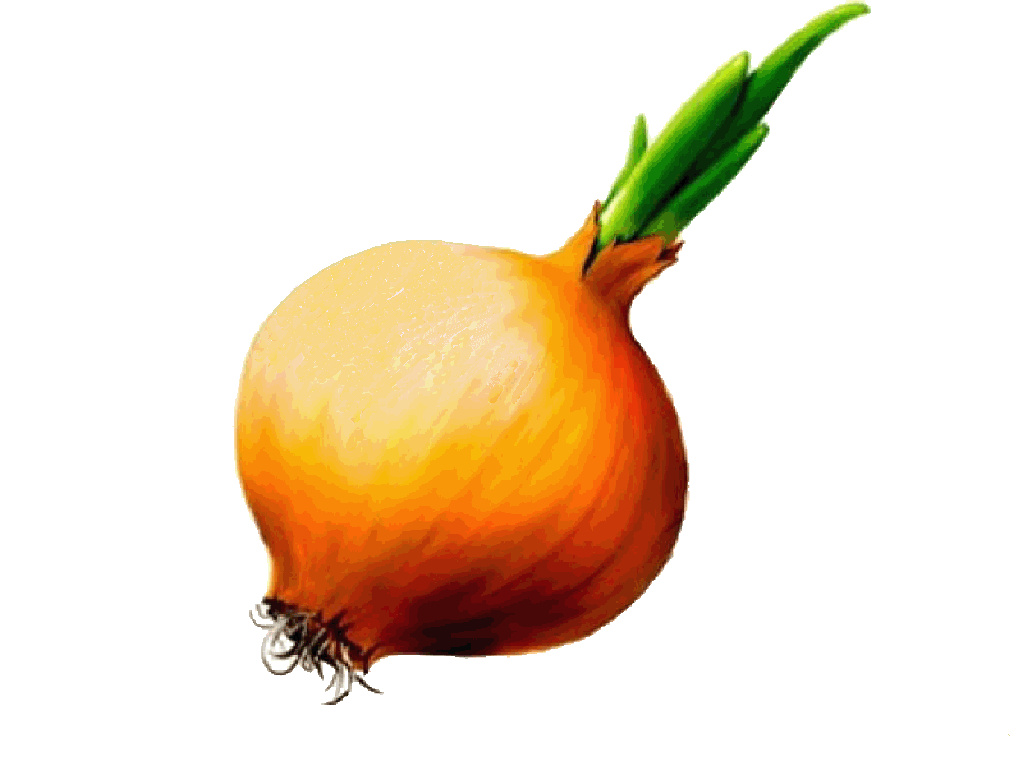 Черника. Стимулирует интенсивность умственных процессов. Именно эта ягода, как ничто, другое способствует усиленному мозговому кровообращению и благотворно влияет на снятие напряжения с глаз. Незаменима в периоды напряженной умственной деятельности.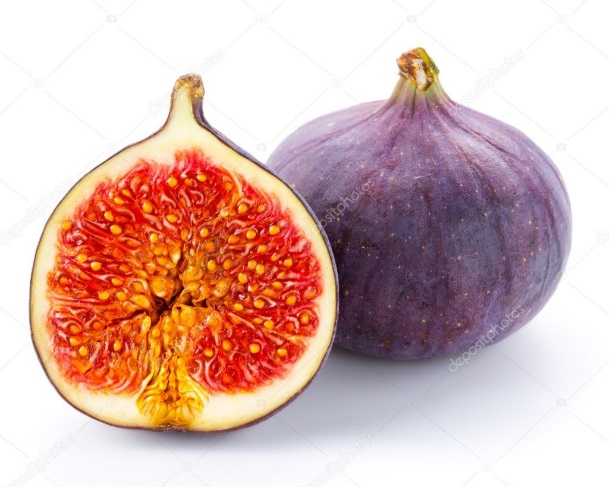 Креветки. Это деликатес для мозга, обеспечивающий его насыщенность жирными кислотами, особо интенсивно стимулирующими внимание при восприятии и усвоении нового материала.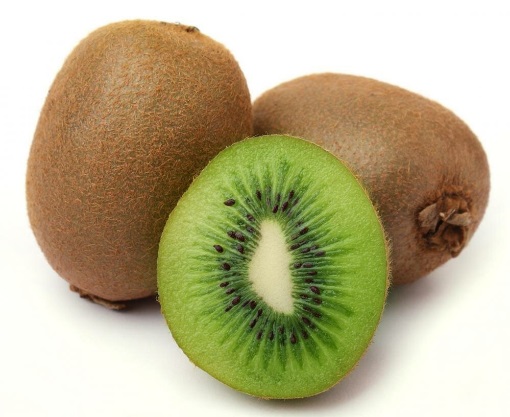 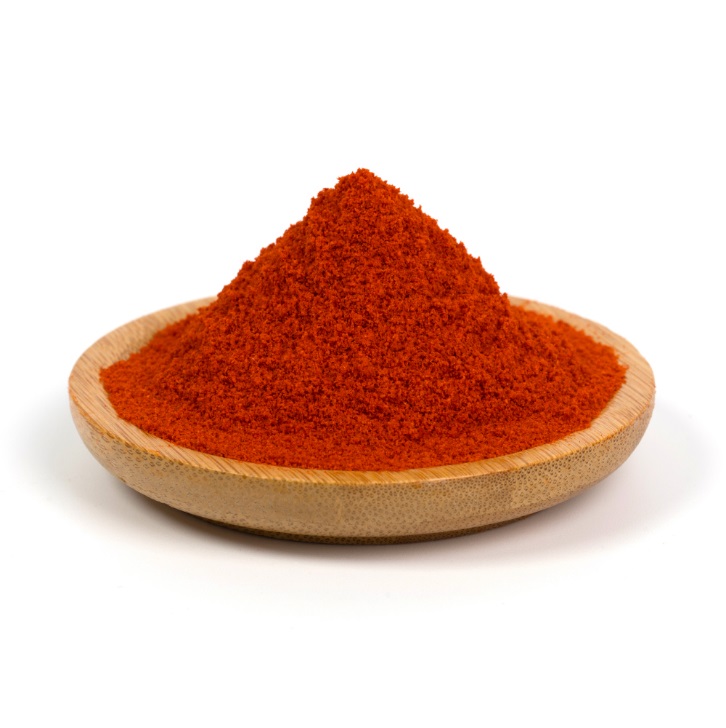 Апельсины. Повышают настроение, повышает жизненный тонус.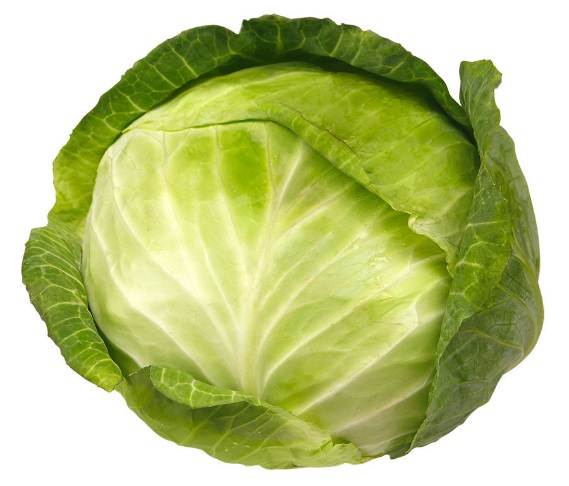      Клубника. Обладает уникальной способностью нейтрализовать негативные эмоции.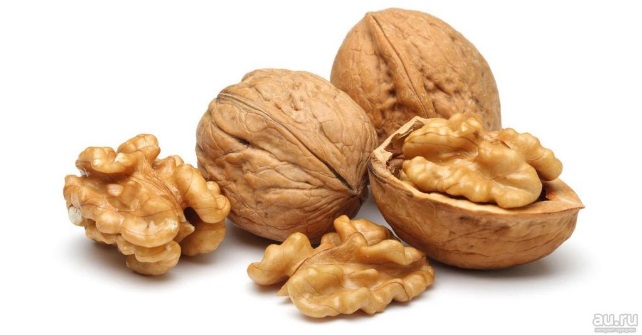 Лимон. Это привычный в каждом доме представитель цитрусовых освежает мысли и облегчает восприятие информации за счет ударной дозы витамина С. Замечено, что сок лимона особенно действенен при изучении иностранных языков.Паприка. «Пряности укрепляют нервы и веселят кровь».Установлено, что паприка способствует выделению у человека «гормонов счастья» - эндорфинов.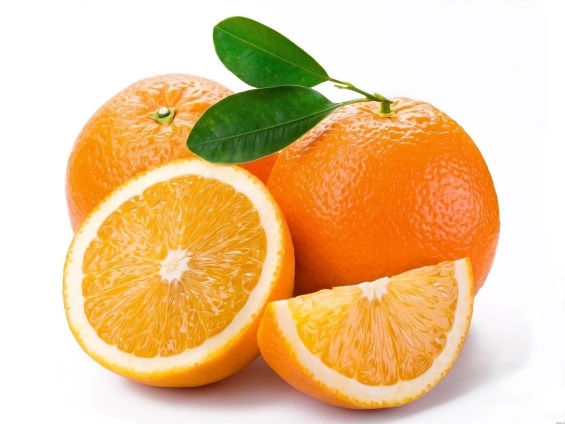 Капуста. Целенаправленно снижает активность щитовидной железы, уровень адреналина в крови, уменьшает повышенную нервозность и эмоциональность.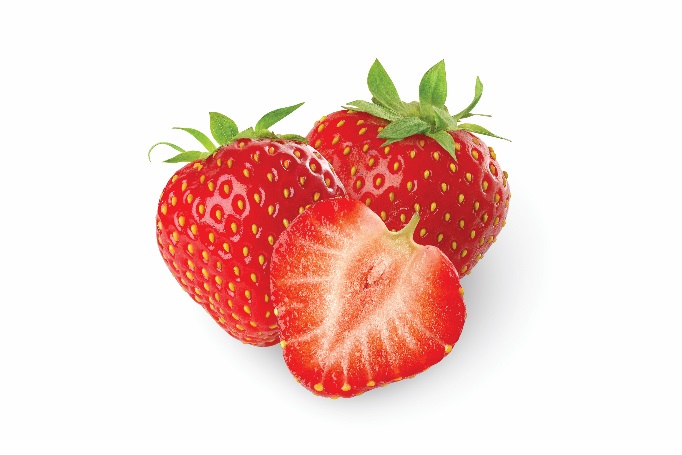      Орехи грецкие. Особенно хороши при длительном умственном марафоне. Они стимулируют умственную деятельность и укрепляют нервную систему.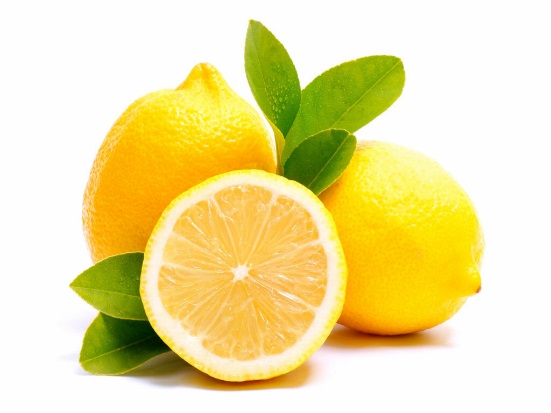 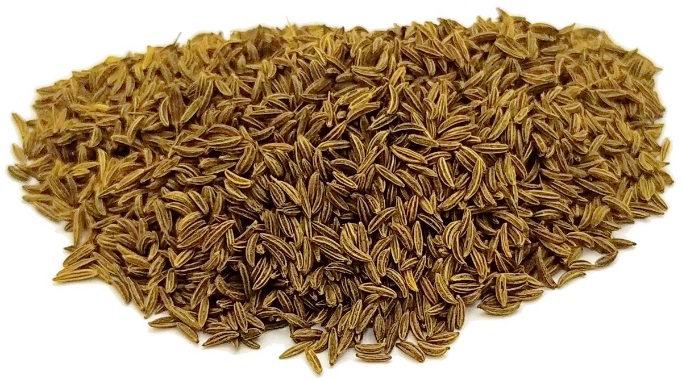 Морская капуста. Очень калорийная и полезная, самый богатейший природный источник  йода.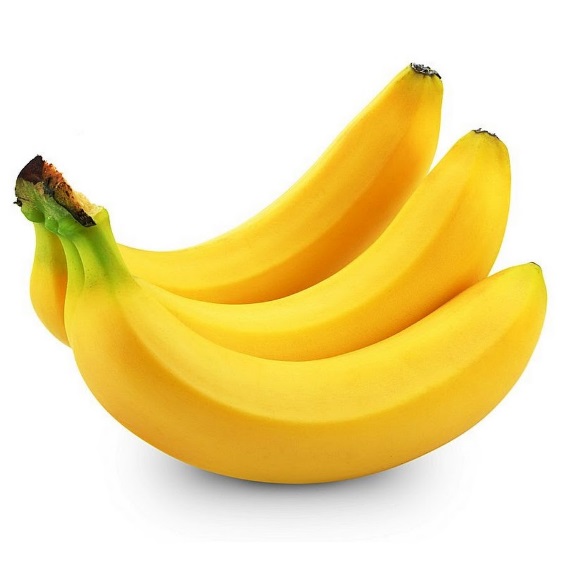 ПРИЯТНОГО АППЕТИТА!Тмин. Чай из тмина не только обладает приятным специфическим вкусом и араматом, но и крайне необходим для стимулирования интеллекта в процессе «мозговых штурмов». Две чайные ложки  тмина на стакан кипятка служат прекрасным стимулятором  для творчества и выработки новых идей.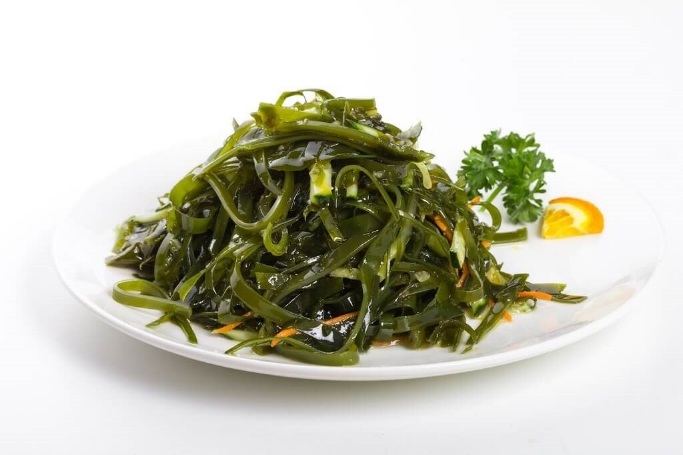 Бананы. Содержат в больших количествах серотин- вещество, вызывающее ощущение счастья, комфорта, любви.